ПРОФИЛАКТИКА ЗАБОЛЕВАНИЯ ГРИППОМ: Я ПРИВИВКИ НЕ БОЮСЬ - ЕСЛИ НАДО УКОЛЮСЬ! Муниципальное унитарное предприятие«Специализированное автомобильное хозяйства по уборке города»  ГО  г. Уфа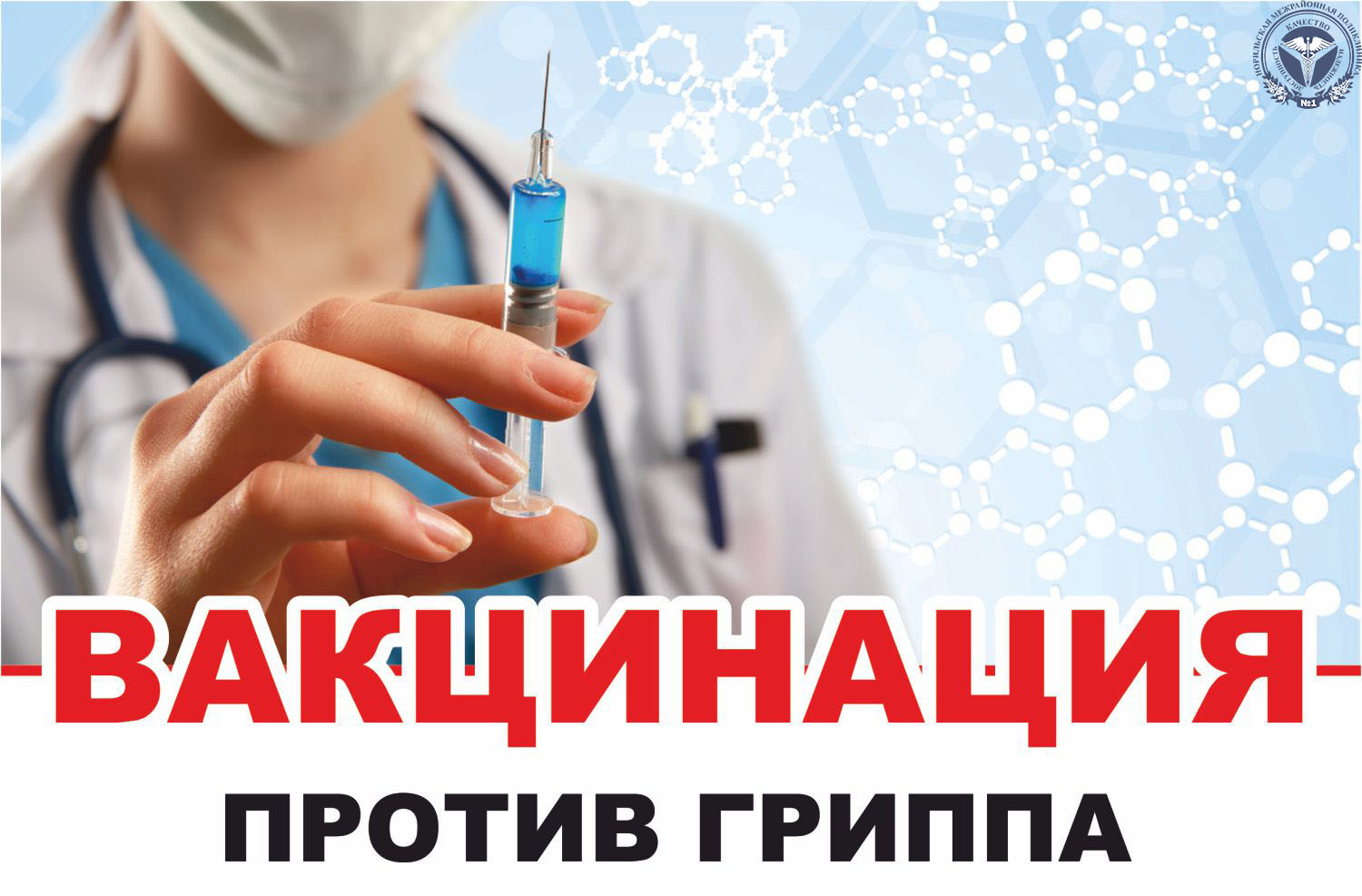 В целях профилактики и снижения заболеваемости гриппом и острыми респираторными инфекциями на предприятииМУП «Спецавтохозяйство по уборке города»в сентябре, октябре 2019 годаорганизована вакцинация сотрудников против гриппа вакциной «Совигрипп».Вакцинация проводится в целях стабильной эпидемиологической обстановки на предприятии в период обострения сезонного заболевания гриппом и ОРВИ!